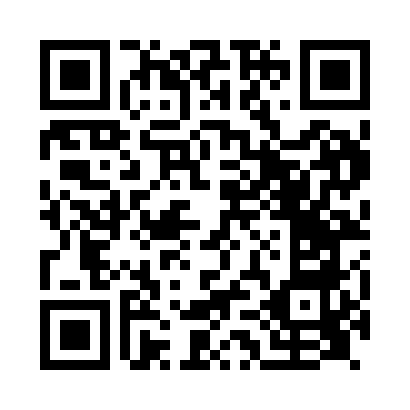 Prayer times for Lower Gornal, West Midlands, UKWed 1 May 2024 - Fri 31 May 2024High Latitude Method: Angle Based RulePrayer Calculation Method: Islamic Society of North AmericaAsar Calculation Method: HanafiPrayer times provided by https://www.salahtimes.comDateDayFajrSunriseDhuhrAsrMaghribIsha1Wed3:355:361:066:148:3610:382Thu3:325:341:056:158:3710:413Fri3:285:321:056:168:3910:444Sat3:255:301:056:178:4110:475Sun3:225:291:056:188:4310:506Mon3:195:271:056:198:4410:537Tue3:165:251:056:208:4610:568Wed3:145:231:056:218:4810:569Thu3:135:211:056:228:4910:5710Fri3:135:201:056:238:5110:5811Sat3:125:181:056:248:5210:5912Sun3:115:161:056:258:5411:0013Mon3:105:151:056:268:5611:0014Tue3:095:131:056:278:5711:0115Wed3:085:121:056:288:5911:0216Thu3:085:101:056:299:0011:0317Fri3:075:091:056:309:0211:0418Sat3:065:071:056:309:0311:0419Sun3:065:061:056:319:0511:0520Mon3:055:041:056:329:0611:0621Tue3:045:031:056:339:0811:0722Wed3:045:021:056:349:0911:0723Thu3:035:011:056:359:1111:0824Fri3:034:591:056:369:1211:0925Sat3:024:581:056:369:1311:1026Sun3:014:571:066:379:1511:1027Mon3:014:561:066:389:1611:1128Tue3:014:551:066:399:1711:1229Wed3:004:541:066:399:1911:1230Thu3:004:531:066:409:2011:1331Fri2:594:521:066:419:2111:14